様式第3号令和　　年　　月　　日ラジコン草刈り機使用実績報告書一般財団法人神戸農政公社 理事長 様申請者　　　　　　　住　所氏　名　　　　　　　　　　　　連絡先ラジコン草刈り機の使用について、次のとおり報告します。記１．使用機種（１～４号機に〇を記入）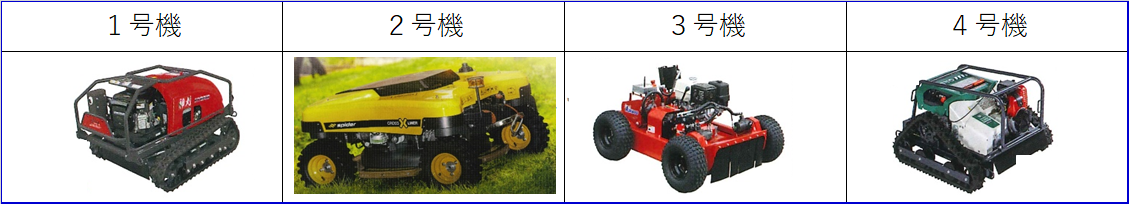 ２．使用期間・場所等（該当に〇または承諾書と異なる場合は変更点を記入）　　・承諾書のとおり・承諾書と異なる場合（　　　　　　　　　　　　　　　　　　　　　　　　　　　　　）３．破損の有無　　□有　　　　　□無４．燃料確認　　　□満タン　　　□不足５．作業風景の写真（作業前、作業中、作業終了後各２～３枚程度）　□添付６．アワーメーター　　借受け時：　　　　Ｈ　　　　　　　　　　　返却時　：　　　　Ｈガソリンガソリンガソリン混合ガソリン